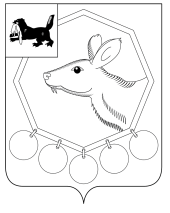 01.04.2021 г. №74п/21РОССИЙСКАЯ ФЕДЕРАЦИЯИРКУТСКАЯ ОБЛАСТЬМУНИЦИПАЛЬНОЕ ОБРАЗОВАНИЕ«БАЯНДАЕВСКИЙ РАЙОН»МЭРПОСТАНОВЛЕНИЕО ВНЕСЕНИИ ИЗМЕНЕНИЙ В ПОСТАНОВЛЕНИЕ МЭРА ОТ 12.11.2020 №198п/20«О ВВЕДЕНИИ РЕЖИМА ФУНКЦИОНИРОВАНИЯ ПОВЫШЕННОЙ ГОТОВНОСТИ НА ТЕРРИТОРИИ БАЯНДАЕВСКОГО РАЙОНА»В соответствии со статьей 11 Федерального закона от 21 декабря 1994 года № 68-ФЗ "О защите населения и территорий от чрезвычайных ситуаций природного и техногенного характера", Указом Президента Российской Федерации от 11 мая 2020 года № 316 "Об определении порядка продления действия мер по обеспечению санитарно-эпидемиологического благополучия населения в субъектах Российской Федерации в связи с распространением новой коронавирусной инфекции (COVID-19)", с учетом протокола заседания санитарно-противоэпидемической комиссии при Правительстве Иркутской области от 8 февраля 2021 года, руководствуясь Указом губернатора Иркутской области от 11 февраля 2021 года № 37-уг "О внесении изменений в указ Губернатора Иркутской области от 12 октября 2020 года № 279-уг", Указом губернатора Иркутской области от 24 февраля 2021 года № 53-уг «О внесении изменений в указ Губернатора Иркутской области от 12 октября 2020 года № 279-уг», Указом губернатора Иркутской области от 5 марта 2021 года № 58-уг «О внесении изменений в указ Губернатора Иркутской области от 12 октября 2020 года № 279-уг», статьями 33, 48 Устава МО «Баяндаевский район»,ПОСТАНОВЛЯЮ:1. Внести в постановление мэра МО «Баяндаевский район» от 12 ноября 2020 года № 198п/20 "О режиме функционирования повышенной готовности на территории Баяндаевского района" (далее - постановление) следующие изменения:1) пункт 11 Правил поведения при введении режима повышенной готовности на территории Баяндаевского района, на которой существует угроза возникновения чрезвычайной ситуации в связи с распространением новой коронавирусной инфекции (COVID-19) (Порядка передвижения на территории Баяндаевского района лиц и транспортных средств, за исключением транспортных средств, осуществляющих межрегиональные перевозки), установленных постановлением Мэра МО «Баяндаевский	район» дополнить следующим содержанием:"с 18 февраля 2021 года по 3 марта 2021 года;с 4 марта 2021 года по 17 марта 2021 год;с 18 марта 2021 года по 31 марта 2021 года.";1) в абзаце втором пункта 2 Правил поведения при введении режима повышенной готовности на территории Баяндаевского района, на которой существует угроза возникновения чрезвычайной ситуации в связи с распространением новой коронавирусной инфекции (COVID-19) для лиц, привлекаемых к работе вахтовым методом, для выполнения сезонных работ, и работодателей, применяющих вахтовый метод работы, метод сезонных работ, установленных постановлением, слова , с отсутствием антител IgM» исключить;2) в Перечне организаций и индивидуальных предпринимателей, деятельность которых приостановлена (ограничена) в целях обеспечения санитарно-эпидемиологического благополучия населения в связи с распространением новой коронавирусной инфекции (COVID-19), установленном постановлением:подпункт 1 пункта 6 дополнить абзацем четвертым следующего содержания:"лиц, перенесших заболевание, вызванное новой коронавирусной инфекцией (COVID-19), прошедших вакцинацию против новой коронавирусной инфекции (COVID-19);";абзац первый пункта 11 изложить в следующей редакции:"Допускается деятельность хозяйствующих субъектов, указанных в подпункте 5 пункта 2 настоящего Перечня, предоставляющих творческую деятельность, деятельность в области искусства и организации развлечений, деятельность музеев, деятельность зоопарков, деятельность в области спорта, отдыха и развлечений, предоставление услуг детских игровых комнат и детских развлекательных центров (код ОКВЭД 2: 90, 91.02, 91.04.1, 93), которая не приостановлена в соответствии с пунктом 3 настоящего Перечня;»;подпункт 1 пункта 3 изложить в следующей редакции:«Приостановить на территории Баяндаевского района деятельность организаций независимо от организационно-правовой формы и формы собственности, а также индивидуальных предпринимателей (далее - хозяйствующие субъекты), осуществляющих предоставление услуг ночных клубов (дискотек), развлекательных и досуговых мероприятий, иных аналогичных услуг (код ОКВЭД 2: 90, 93)»;3) в Рекомендациях по организации деятельности в условиях распространения новой коронавирусной инфекции COVID-19 для организаций, индивидуальных предпринимателей, утвержденных постановлением:пункт 4 признать утратившим силу;пункт 53 признать утратившим силу.2. Настоящее постановление подлежит официальному опубликованию на сайте администрации МО «Баяндаевский район».3.Постановление вступает в силу с момента подписания.Мэр МО «Баяндаевский район»А.П. Табинаев